CONVENTION POUR LA SAUVEGARDE DU
PATRIMOINE CULTUREL IMMATÉRIELCOMITÉ INTERGOUVERNEMENTAL DE SAUVEGARDE
DU PATRIMOINE CULTUREL IMMATÉRIELGroupe de travail intergouvernemental à composition non limitée
sur l’élaboration d’un cadre global de résultats pour la ConventionChengdu, République populaire de Chine11 - 13 juin 2017Informations généralesTABLE DES MATIÈRES1.	GROUPE DE TRAVAIL INTERGOUVERNEMENTAL À COMPOSITION NON LIMITÉE	32.	CONTACTS LOCAUX À CHENGDU 	33.	ENREGISTREMENT	44.	LOGEMENT 	45.	PASSEPORTS, VISAS ET AUTRES INFORMATIONS RELATIVES AU VOYAGE	45.1	Passeports et visas	45.2	Assurance-maladie et services médicaux	45.3	Déplacements vers et depuis Chengdu, Chine	46.	TRANSPORT LOCAL	57.	RÉUNION	57.1	Interprétation	57.2	Bureau d’information et d’inscription à la réunion	57.3	Badges	57.4	Connexion Internet (site de la réunion)	57.5	Repas	58.	AUTRES ÉVÉNEMENTS À CHENGDU	59.	INFORMATIONS SUR LA VILLE	79.1	Chengdu en bref	79.2	Structure gouvernementale	79.3	Climat	79.4	Chengdu et sa population	79.5	Monnaie	79.6	Alimentation électrique	79.7	Fuseau horaire	89.8	Numéros de téléphone importants	8ANNEXE A FORMULAIRE D’INSCRIPTION	9ANNEXE B HÔTELS RECOMMANDÉS ET TARIFS	10GROUPE DE TRAVAIL INTERGOUVERNEMENTAL À COMPOSITION NON LIMITÉELe Groupe de travail intergouvernemental à composition non limitée sur l’élaboration d’un cadre global de résultats pour la Convention de 2003 aura lieu du 11 au 13 juin 2017 à Chengdu, en Chine, à l’hôtel Jinjiang.Adresse :	N°80, 2nd Section of South Renmin Road, Chengdu, ChineTél. : 	+86 28 8550 6666Fax : 	+86 28 8550 6550E-mail : 	info@jjhotel.comSite internet :	http://www.jjhotel.com/EN/Default.aspx Toutes les informations importantes sont également disponibles à l’adresse suivante : https://ich.unesco.org/fr/12com-wg. Les informations logistiques contenues dans ce document ont été fournies par le pays hôte.Les langues de travail sont l’anglais et le français. L’interprétation en langue chinoise sera gracieusement assurée par le Centre de sauvegarde du patrimoine culturel immatériel de Chengdu.La réunion se tiendra dans le hall Jinjiang, d’une capacité d’accueil de 500 personnes, situé au deuxième étage de l’hôtel Jinjiang.Pour un aperçu général du lieu, veuillez consulter le site internet de l’hôtel.CONTACTS LOCAUX À CHENGDU	Mme Sha ZHONG - Coordinatrice principaleTél. : 	+86 28 8708 8410Fax : 	+86 28 8708 8493E-mail : 	cdifichconference@yahoo.com Mme Jingming ZHANG - Assistante de la coordinatrice principale Tél. : 	+86 28 8708 8410Fax : 	+86 28 8708 8493E-mail : 	cdifichconference@yahoo.com / zjm0110@foxmail.com	Mme Yuran LIU - Logement, transports et volsTél. : 	+86 28 8708 8410Fax : 	+86 28 8708 8493E-mail : 	cdifichconference@yahoo.com/ 470031339@qq.com	Mme Xinling LI - VisasTél. :	+86 10 5988 2158Fax :	+86 10 5988 2159E-mail :	multi@chinaculture.org 	M. Chenggao XIONG - SécuritéTél. :	+86 28 8708 8949Fax :	+86 28 8708 8493E-mail :	cdifichconference@yahoo.com ENREGISTREMENTIl est fortement conseillé à tous les participants, délégués et observateurs ainsi qu’aux personnes souhaitant assister à la réunion du Groupe de travail intergouvernemental à composition non limitée de s’enregistrer au plus tard le 30 mai 2007, afin que les organisateurs aient le temps de traiter toutes les informations nécessaires et de s’assurer que tous les préparatifs logistiques sont en place avant l’ouverture de la session. Veuillez-vous inscrire en ligne sur le site Internet du Groupe de travail intergouvernemental à composition non limitée : https://ich.unesco.org/fr/12com-wg.Si vous ne parvenez pas à vous enregistrer en ligne, veuillez utiliser le formulaire d’inscription de l’Annexe A et le retourner par e-mail à ichmeetings@unesco.org.Tous les participants, délégués et observateurs inscrits sont priés d’informer la Section du patrimoine culturel immatériel de l’UNESCO de toute modification ultérieure de leur voyage afin d’éviter tout incident dans les préparatifs logistiques.LOGEMENTIl revient aux participants, hormis ceux auxquels l’assurance d’une aide financière a été confirmée, de réserver leur chambre d’hôtel et de prendre en charge tous les frais encourus pendant leur séjour en Chine. Il est fortement conseillé aux participants de réserver leur hébergement avant le 5 juin 2017. Une liste d’hôtels sélectionnés est proposée à la fin de ce document. Ces hôtels sont idéalement situés à proximité du lieu de réunion, les participants pourront ainsi facilement s’y rendre à pied ou rapidement en taxi.Les participants auxquels une aide financière a été accordée seront hébergés à l’hôtel Jinjiang, où se tiendra la réunion.PASSEPORTS, VISAS ET AUTRES INFORMATIONS RELATIVES AU VOYAGE5.1 Passeports et visasTous les participants doivent présenter un passeport en cours de validité pour entrer légalement en République populaire de Chine. Il est recommandé aux participants de vérifier les détails concernant les conditions d’entrée en Chine, notamment pour ce qui est de la nationalité et du type de passeport détenu, auprès de l’ambassade ou du consulat chinois le plus proche.Les renseignements concernant les obligations de visa et les procédures de demandes de visa sont également disponibles sur le site internet du Ministère des affaires étrangères de la République populaire de Chine : http://cs.mfa.gov.cn/wgrlh/lhqz/lhqzjjs/ Si vous vous rendez en Chine en passant par d’autres pays, veuillez-vous renseigner sur les conditions d’entrée et de sortie de ces pays avant d’entreprendre votre voyage pour la Chine.5.2 Assurance-maladie et services médicauxDes services de premiers secours seront assurés sur le lieu de la réunion. La réception vous indiquera où se trouve la salle prévue à cet effet. Les participants devront toutefois prendre à leur charge les coûts des traitements médicaux qu’ils sont susceptibles de recevoir pendant leur séjour en Chine. Il est vivement conseillé aux participants de souscrire une assurance médicale dans leur pays de résidence pour couvrir les frais médicaux durant leur séjour en Chine ou dans les pays de transit.5.3 Déplacements vers et depuis Chengdu, ChineL’aéroport international Shuangliu est le principal aéroport international d’arrivée et de départ de Chengdu ; il se trouve à 16 km au sud-ouest de la ville de Chengdu. Un bureau d’accueil sera installé à l’aéroport international Shuangliu, terminal 1 et terminal 2, du 8 au 15 juin 2017 afin d’aider les participants lors de leur arrivée et de leur départ.Le transport des participants entre l’aéroport et les hôtels désignés sera organisé à leur arrivée et à leur départ comme indiqué en annexe. Afin de faciliter l’organisation du transport depuis/vers l’aéroport, il est demandé aux participants de bien vouloir communiquer les détails de leurs vols d’arrivée et de départ par e-mail à : cdifichconference@yahoo.com. Toute modification ultérieure devra également être communiquée en écrivant à cette même adresse électronique.TRANSPORT LOCALLe transport entre les hôtels désignés et le lieu de réunion (l’hôtel Jinjiang) incombe aux participants.Veuillez noter que les participants qui ne séjourneront pas dans les hôtels officiellement désignés devront prévoir leur transport depuis et vers l’aéroport, ainsi que les déplacements entre leur hôtel, le lieu de la réunion et les endroits où se dérouleront les activités prévues dans le programme de la réunion. RÉUNION7.1	InterprétationUne interprétation simultanée sera assurée dans les langues de travail du Comité, à savoir l’anglais et le français. Une interprétation simultanée dans la langue du pays hôte, le chinois, sera également assurée.7.2	Bureau d’information et d’inscription à la réunionUn bureau d’information et d’inscription à la réunion sera installé à l’hôtel Jinjiang entre 8h00 et 17h30 du 11 au 13 juin 2017. 7.3	BadgesDes badges seront remis aux participants au bureau d’information et d’inscription. Il sera demandé aux participants de porter ces badges en permanence sur le lieu de réunion.7.4	Connexion Internet (site de la réunion)Le lieu de réunion est pourvu d’une connexion Wi-Fi gratuite. Les codes d’accès seront communiqués à l’arrivée.7.5	RepasPendant la réunion, les participants pourront se restaurer, à leurs propres frais, dans les restaurants situés au rez-de-chaussée de l’hôtel. Il leur sera demandé de passer par le personnel du bureau d’enregistrement pour acheter des tickets repas. Un service continu et gratuit de boissons chaudes sera également assuré sur le lieu de réunion. Lors des pauses de session, des boissons et des collations seront gratuitement proposées à l’angle de la salle de réunion.AUTRES ÉVÉNEMENTS À CHENGDUEn parallèle à la session du Groupe de travail, la Chine accueillera également le sixième Festival international du patrimoine culturel immatériel à Chengdu (Le Festival). Depuis sa création en 2007, ce Festival est co-organisé par le Ministère de la culture de la République populaire de Chine et par le Gouvernement populaire de la province du Sichuan. L’évènement a également bénéficié du parrainage de l’UNESCO de sa deuxième à sa cinquième édition. Au cours des dix dernières années, le Festival a attiré des professionnels et praticiens du patrimoine culturel immatériel venus de plus de 100 pays et régions pour assister à ses forums, à ses présentations et à ses expositions et visiter sa foire.Les participants au Groupe de travail sont conviés à une réception de bienvenue le 9 juin, à la cérémonie d’ouverture du Festival, ainsi qu’au forum international organisé par le comité d’organisation du sixième festival international de Chengdu sur le patrimoine culturel immatériel sur « les idées et principes de la Convention et les pratiques de sauvegarde », le 10 juin. Calendriers des autres événementsINFORMATIONS SUR LA VILLE9.1	Chengdu en brefÉtendue : 14 605 km²Population : 16,98 millionsLangue officielle : Chinois Monnaie : renminbi (yuan)Indicatif téléphonique international : +86 9.2	Structure gouvernementaleChengdu est la capitale de la province du Sichuan. Elle exerce sa juridiction directe sur 11 districts, 4 villes-districts et 5 comtés.9.3	ClimatLe climat début juin est généralement humide et chaud à Chengdu. La température moyenne à cette période y oscille entre une minimale de 21°C / 70°F et une maximale de 28°C / 82°F. 9.4	 Chengdu et sa populationAvec son milieu naturel varié et riche en ressources naturelles, Chengdu est surnommée « la terre de l’abondance ». Elle se situe à proximité de certains sites du patrimoine mondial, tels que la vallée de Jiuzhaigou ou le mont Emei, ainsi que les Sanctuaires du grand panda. La ville est aussi le berceau de l’ancienne culture Ba Shu et on y trouve des sites du patrimoine comme le temple de Wuhou et le musée du site archéologique de Jinsha. Chengdu garde l’équilibre entre développement rapide et décontraction, et ses habitants sont connus pour leur mode de vie détendu. 9.5	MonnaieLa monnaie officiel de la Chine est le yuan (un dollar des États-Unis d’Amérique = 6,884 yuan (taux de change le plus récent)). Les commerçants de Chengdu n’acceptent généralement pas les devises étrangères, il est donc recommandé aux visiteurs d’échanger en avance leur monnaie en yuan. L’aéroport Shuangliu, l’hôtel JinJiang et la plupart des banques ont des services de change où les devises étrangères principales peuvent être échangées. Les banques sont ouvertes de 9h00 à 17h30 du lundi au vendredi et de 10h00 à 16h00 le weekend.Des distributeurs automatiques sont disponibles dans toute la ville. Les cartes de crédit les plus communes sont acceptées dans les grands hôtels, restaurants et commerces. Les petites transactions s’effectuent en liquide.9.6	Alimentation électriqueL’alimentation électrique en Chine est de 220 volts. Les prises utilisées sont de type standard à 2 ou 3 fiches et multiprises. 9.7	Fuseau horaireChengdu s’aligne sur l’heure normale de Beijing, en avance de huit heures par rapport au méridien de Greenwich (GMT+8).9.8	Numéros de téléphone importantsNuméros de téléphone d’urgencePolice				+86 110Pompiers			+86 119Services médicaux d’urgence	+86 120ANNEXE A 	FORMULAIRE D’INSCRIPTION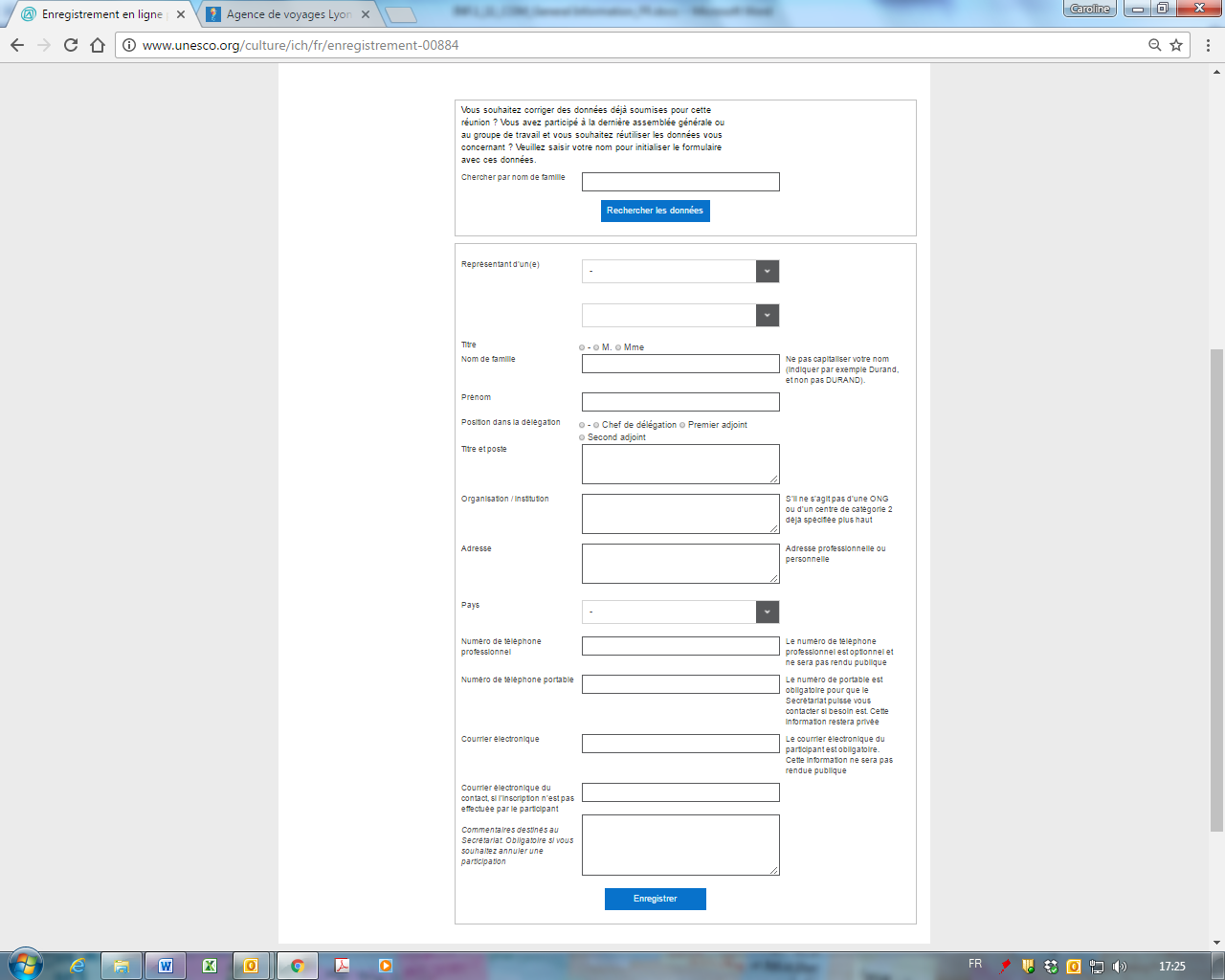 ANNEXE B 	HÔTELS RECOMMANDÉS ET TARIFSCARTE DES HÔTELS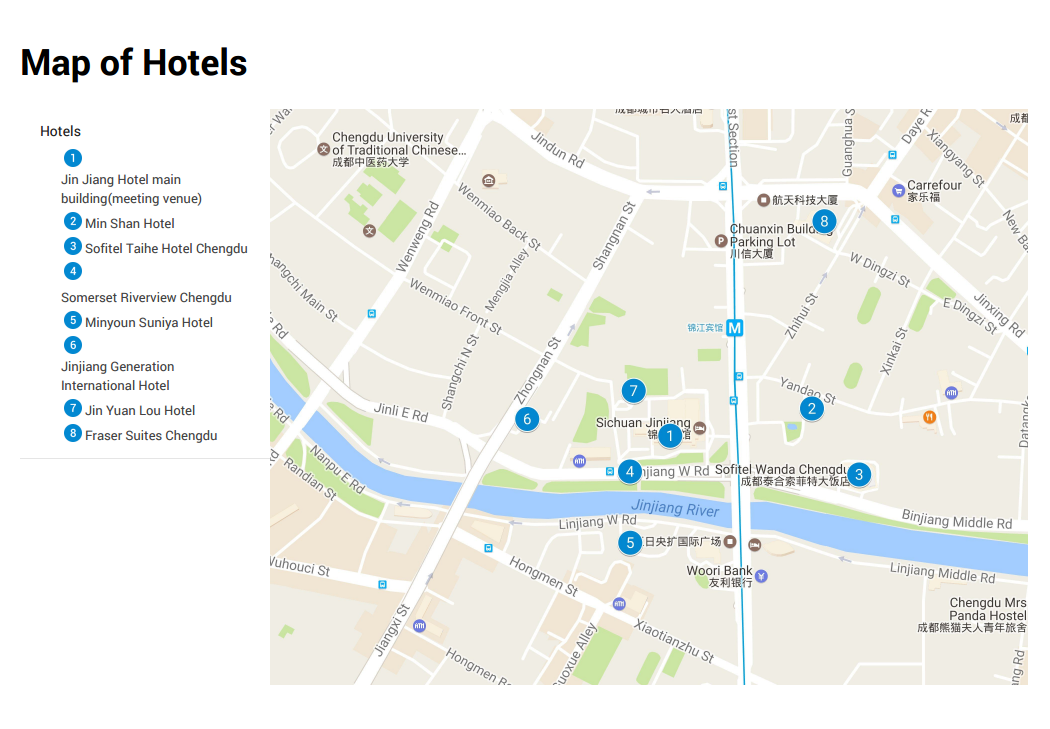 Vendredi 9 juin19h00 - 20h30Réception de bienvenue, hôtel JinjiangRéception de bienvenue, hôtel JinjiangSamedi 10 juin9h30 - 10h30Cérémonie d’ouverture du Festival, parc des expositions du patrimoine culturel immatérielCérémonie d’ouverture du Festival, parc des expositions du patrimoine culturel immatériel14h00 - 18h00Forum international, hôtel JinjiangForum international, hôtel JinjiangNOMS DE L’HÔTELNOMS DE L’HÔTELTYPE DE CHAMBRETARIFSCOORDONNÉESJinjiang Hotel (Les participants peuvent négocier les prix, veuillez contacter l’hôtel au moment de la réservation)Bâtiment Est(Lieu de réunion)Lits jumeaux88 dollars des EU (prix négocié)80, 2nd Section of South Renmin Road , Chengdu, ChineContact : Mme WU YongbeiTél : +86 13708220106E-mail : 544265222@qq.comhttp://fr.ctrip.com/hotels/chengdu-hotel-detail-392701/jinjiang-hotel/?curr=EUR&language=FR Jinjiang Hotel (Les participants peuvent négocier les prix, veuillez contacter l’hôtel au moment de la réservation)Bâtiment Est(Lieu de réunion)Lit double88 dollars des EU  (prix négocié)80, 2nd Section of South Renmin Road , Chengdu, ChineContact : Mme WU YongbeiTél : +86 13708220106E-mail : 544265222@qq.comhttp://fr.ctrip.com/hotels/chengdu-hotel-detail-392701/jinjiang-hotel/?curr=EUR&language=FR Jinjiang Hotel (Les participants peuvent négocier les prix, veuillez contacter l’hôtel au moment de la réservation) Jin Yuan Lou HotelChambre Standard60 dollars des EU  (prix négocié)80, 2nd Section of South Renmin Road , Chengdu, ChineContact : Mme WU YongbeiTél : +86 13708220106E-mail : 544265222@qq.comhttp://fr.ctrip.com/hotels/chengdu-hotel-detail-443122/jin-yuan-lou-hotel-chengdu/?curr=EUR&language=FR Jinjiang Hotel (Les participants peuvent négocier les prix, veuillez contacter l’hôtel au moment de la réservation) Jin Yuan Lou HotelChambre de luxe75 dollars des EU  (prix négocié)80, 2nd Section of South Renmin Road , Chengdu, ChineContact : Mme WU YongbeiTél : +86 13708220106E-mail : 544265222@qq.comhttp://fr.ctrip.com/hotels/chengdu-hotel-detail-443122/jin-yuan-lou-hotel-chengdu/?curr=EUR&language=FR Fraser Suites Chengdu****Fraser Suites Chengdu****Studio de luxe105 dollars des EU111, Zhihui Street, Jinjiang District, Tianfu Square, Chendu, ChineTél : +86 28 85166999         +86 28 86710000 (Réservation) Fax : +86 28 86659667 E-mail :sales.chengdu@frasershospitality.com http://fraserchina.com/chengdu/frasersuites/ Fraser Suites Chengdu****Fraser Suites Chengdu****Studio exécutif110 dollars des EU111, Zhihui Street, Jinjiang District, Tianfu Square, Chendu, ChineTél : +86 28 85166999         +86 28 86710000 (Réservation) Fax : +86 28 86659667 E-mail :sales.chengdu@frasershospitality.com http://fraserchina.com/chengdu/frasersuites/ Fraser Suites Chengdu****Fraser Suites Chengdu****Chambre lits Jumeaux de Luxe115 dollars des EU111, Zhihui Street, Jinjiang District, Tianfu Square, Chendu, ChineTél : +86 28 85166999         +86 28 86710000 (Réservation) Fax : +86 28 86659667 E-mail :sales.chengdu@frasershospitality.com http://fraserchina.com/chengdu/frasersuites/ Fraser Suites Chengdu****Fraser Suites Chengdu****Chambre de luxe un lit135 dollars des EU111, Zhihui Street, Jinjiang District, Tianfu Square, Chendu, ChineTél : +86 28 85166999         +86 28 86710000 (Réservation) Fax : +86 28 86659667 E-mail :sales.chengdu@frasershospitality.com http://fraserchina.com/chengdu/frasersuites/ Fraser Suites Chengdu****Fraser Suites Chengdu****Chambre exécutive un lit155 dollars des EU111, Zhihui Street, Jinjiang District, Tianfu Square, Chendu, ChineTél : +86 28 85166999         +86 28 86710000 (Réservation) Fax : +86 28 86659667 E-mail :sales.chengdu@frasershospitality.com http://fraserchina.com/chengdu/frasersuites/ Fraser Suites Chengdu****Fraser Suites Chengdu****Chambrede luxe deux lits185 dollars des EU111, Zhihui Street, Jinjiang District, Tianfu Square, Chendu, ChineTél : +86 28 85166999         +86 28 86710000 (Réservation) Fax : +86 28 86659667 E-mail :sales.chengdu@frasershospitality.com http://fraserchina.com/chengdu/frasersuites/ Minshan Hotel*****Minshan Hotel*****Chambre lits jumeaux de luxe105 dollars des EU55, 2nd Section of South Renmin Road , Chengdu, ChineTél : +86-28-85583333Fax : +86-28-85583336E-mail : minshanghotel@126.comhttp:// http://minshanguest.com/ Minshan Hotel*****Minshan Hotel*****Chambre lit king-size de luxe110 dollars des EU55, 2nd Section of South Renmin Road , Chengdu, ChineTél : +86-28-85583333Fax : +86-28-85583336E-mail : minshanghotel@126.comhttp:// http://minshanguest.com/ Minshan Hotel*****Minshan Hotel*****Chambre lit king-size classe affaire152 dollars des EU55, 2nd Section of South Renmin Road , Chengdu, ChineTél : +86-28-85583333Fax : +86-28-85583336E-mail : minshanghotel@126.comhttp:// http://minshanguest.com/ Sofitel Chengdu Taihe*****Sofitel Chengdu Taihe*****Chambre de luxe105 dollars des EU15, Binjiang Middle Road, zone culturelle du centre-ville, Chengdu, ChineTél : +86 28 66669999http://www.taihehotel.cnhttp://fr.ctrip.com/hotels/chengdu-hotel-detail-416176/sofitel-chengdu-taihe/?curr=EUR&language=FRSofitel Chengdu Taihe*****Sofitel Chengdu Taihe*****Suite Sofitel130 dollars des EU15, Binjiang Middle Road, zone culturelle du centre-ville, Chengdu, ChineTél : +86 28 66669999http://www.taihehotel.cnhttp://fr.ctrip.com/hotels/chengdu-hotel-detail-416176/sofitel-chengdu-taihe/?curr=EUR&language=FRSofitel Chengdu Taihe*****Sofitel Chengdu Taihe*****Suite panoramique de luxe154 dollars des EU15, Binjiang Middle Road, zone culturelle du centre-ville, Chengdu, ChineTél : +86 28 66669999http://www.taihehotel.cnhttp://fr.ctrip.com/hotels/chengdu-hotel-detail-416176/sofitel-chengdu-taihe/?curr=EUR&language=FRSofitel Chengdu Taihe*****Sofitel Chengdu Taihe*****Suite panoramique de luxe180 dollars des EU15, Binjiang Middle Road, zone culturelle du centre-ville, Chengdu, ChineTél : +86 28 66669999http://www.taihehotel.cnhttp://fr.ctrip.com/hotels/chengdu-hotel-detail-416176/sofitel-chengdu-taihe/?curr=EUR&language=FRSomerset Riverview Chengdu *****Somerset Riverview Chengdu *****Appartement studio exécutif70 dollars des EU1, 3rd Section South Renmin Road,, Chengdu, ChineContact : WU ZhenrongTél : +86 18381021118+86 28 61816888Email : ghotels@126.comhttp://www.somerset.com/en/china/chengdu/somerset-riverview-chengdu/index.html/Somerset Riverview Chengdu *****Somerset Riverview Chengdu *****Studio premier84 dollars des EU1, 3rd Section South Renmin Road,, Chengdu, ChineContact : WU ZhenrongTél : +86 18381021118+86 28 61816888Email : ghotels@126.comhttp://www.somerset.com/en/china/chengdu/somerset-riverview-chengdu/index.html/Somerset Riverview Chengdu *****Somerset Riverview Chengdu *****Suite studio de luxe97 dollars des EU1, 3rd Section South Renmin Road,, Chengdu, ChineContact : WU ZhenrongTél : +86 18381021118+86 28 61816888Email : ghotels@126.comhttp://www.somerset.com/en/china/chengdu/somerset-riverview-chengdu/index.html/Somerset Riverview Chengdu *****Somerset Riverview Chengdu *****Suite studio exécutive105 dollars des EU1, 3rd Section South Renmin Road,, Chengdu, ChineContact : WU ZhenrongTél : +86 18381021118+86 28 61816888Email : ghotels@126.comhttp://www.somerset.com/en/china/chengdu/somerset-riverview-chengdu/index.html/Somerset Riverview Chengdu *****Somerset Riverview Chengdu *****Suite studio exécutif de luxe118 dollars des EU1, 3rd Section South Renmin Road,, Chengdu, ChineContact : WU ZhenrongTél : +86 18381021118+86 28 61816888Email : ghotels@126.comhttp://www.somerset.com/en/china/chengdu/somerset-riverview-chengdu/index.html/Somerset Riverview Chengdu *****Somerset Riverview Chengdu *****Suite exécutive de deux chambres176 dollars des EU1, 3rd Section South Renmin Road,, Chengdu, ChineContact : WU ZhenrongTél : +86 18381021118+86 28 61816888Email : ghotels@126.comhttp://www.somerset.com/en/china/chengdu/somerset-riverview-chengdu/index.html/Minyoun Suniya Hotel*****Minyoun Suniya Hotel*****Chambre boutique80 dollars des EU1, West Linjiang Road, Chengdu, ChineContact : Mme LUO JiulingTél :+86 28 8887-6666(via)8806+86-15008422897Fax: +86 28 8553 1722E-mail : lorraine.luo@minyounhotels.comhttp://fr.ctrip.com/hotels/chengdu-hotel-detail-430047/?curr=EUR&language=FRMinyoun Suniya Hotel*****Minyoun Suniya Hotel*****Chambre affaire élégante86 dollars des EU1, West Linjiang Road, Chengdu, ChineContact : Mme LUO JiulingTél :+86 28 8887-6666(via)8806+86-15008422897Fax: +86 28 8553 1722E-mail : lorraine.luo@minyounhotels.comhttp://fr.ctrip.com/hotels/chengdu-hotel-detail-430047/?curr=EUR&language=FRMinyoun Suniya Hotel*****Minyoun Suniya Hotel*****Chambre de luxe88 dollars des EU1, West Linjiang Road, Chengdu, ChineContact : Mme LUO JiulingTél :+86 28 8887-6666(via)8806+86-15008422897Fax: +86 28 8553 1722E-mail : lorraine.luo@minyounhotels.comhttp://fr.ctrip.com/hotels/chengdu-hotel-detail-430047/?curr=EUR&language=FRMinyoun Suniya Hotel*****Minyoun Suniya Hotel*****Chambre de luxe avec vue sur la rivière 96 dollars des EU1, West Linjiang Road, Chengdu, ChineContact : Mme LUO JiulingTél :+86 28 8887-6666(via)8806+86-15008422897Fax: +86 28 8553 1722E-mail : lorraine.luo@minyounhotels.comhttp://fr.ctrip.com/hotels/chengdu-hotel-detail-430047/?curr=EUR&language=FRMinyoun Suniya Hotel*****Minyoun Suniya Hotel*****Suite exécutive215 dollars des EU1, West Linjiang Road, Chengdu, ChineContact : Mme LUO JiulingTél :+86 28 8887-6666(via)8806+86-15008422897Fax: +86 28 8553 1722E-mail : lorraine.luo@minyounhotels.comhttp://fr.ctrip.com/hotels/chengdu-hotel-detail-430047/?curr=EUR&language=FRMinyoun Suniya Hotel*****Minyoun Suniya Hotel*****Suite studio145 dollars des EU1, West Linjiang Road, Chengdu, ChineContact : Mme LUO JiulingTél :+86 28 8887-6666(via)8806+86-15008422897Fax: +86 28 8553 1722E-mail : lorraine.luo@minyounhotels.comhttp://fr.ctrip.com/hotels/chengdu-hotel-detail-430047/?curr=EUR&language=FRMinyoun Suniya Hotel*****Minyoun Suniya Hotel*****Chambre de luxe71 dollars des EU1, West Linjiang Road, Chengdu, ChineContact : Mme LUO JiulingTél :+86 28 8887-6666(via)8806+86-15008422897Fax: +86 28 8553 1722E-mail : lorraine.luo@minyounhotels.comhttp://fr.ctrip.com/hotels/chengdu-hotel-detail-430047/?curr=EUR&language=FRJinJiang Generation International Hotel****JinJiang Generation International Hotel****Chambre classique affaire (Villa A)57 dollars des EU59, Xia’nanda Street, Chengdu, ChineTél : +86 28 86090801Contact : Mme WUEmail:1946629269@qq.comhttp://fr.ctrip.com/hotels/chengdu-hotel-detail-482518/jinjiang-generation-international-hotel/?curr=EUR&language=FRJinJiang Generation International Hotel****JinJiang Generation International Hotel****Chambre individuelle affaire Bâtiment A57 dollars des EU59, Xia’nanda Street, Chengdu, ChineTél : +86 28 86090801Contact : Mme WUEmail:1946629269@qq.comhttp://fr.ctrip.com/hotels/chengdu-hotel-detail-482518/jinjiang-generation-international-hotel/?curr=EUR&language=FRJinJiang Generation International Hotel****JinJiang Generation International Hotel****Chambre classique VIP (Villa B)92 dollars des EU59, Xia’nanda Street, Chengdu, ChineTél : +86 28 86090801Contact : Mme WUEmail:1946629269@qq.comhttp://fr.ctrip.com/hotels/chengdu-hotel-detail-482518/jinjiang-generation-international-hotel/?curr=EUR&language=FRJinJiang Generation International Hotel****JinJiang Generation International Hotel****Chambre individuelle VIP(Villa B)92 dollars des EU59, Xia’nanda Street, Chengdu, ChineTél : +86 28 86090801Contact : Mme WUEmail:1946629269@qq.comhttp://fr.ctrip.com/hotels/chengdu-hotel-detail-482518/jinjiang-generation-international-hotel/?curr=EUR&language=FRHôtel JinJiang, bâtiment Est (lieu de la réunion)Catégorie : 5 étoilesLa ville de Chengdu, principale métropole de l’ouest de la Chine, est traversée par une magnifique rivière appelée Jinjiang. Le principal bâtiment de l’hôtel de Jinjiang se situe sur les berges de celle-ci. Vieux de près d’un demi-siècle, ce bâtiment de style européen dégage toujours une impression d’histoire et de culture, même au milieu des innombrables gratte-ciel de styles variés qui entourent à présent la ville. L’hôtel propose plus de 700 chambres élégantes, dont 61 suites.Inauguré en : 1958 Nombre de chambres : 700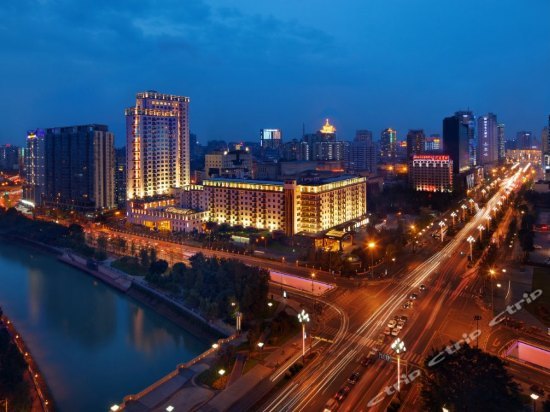 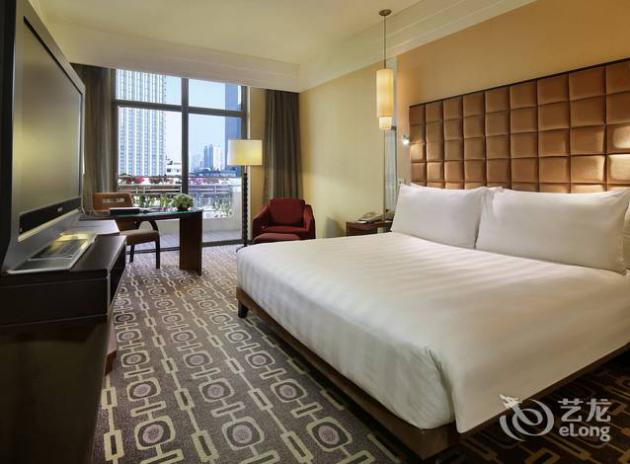 Distance du lieu de réunion : 2 min à pied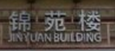 Hôtel Jin Yuan Lou Chengdu Catégorie : 4 étoiles L’hôtel Jinyuanlou est situé dans le centre-ville de Chengdu, à quelques pas seulement de Chunxi road et Tinafu Square. Il propose un panel de chambres confortables, équipées de toutes les installations habituelles et adaptées pour recevoir des personnes à mobilité réduite.L’établissement dispose d’un restaurant chinois, d’un restaurant occidental et d’un café.
Inauguré en : 1997 Nombre de chambres : 119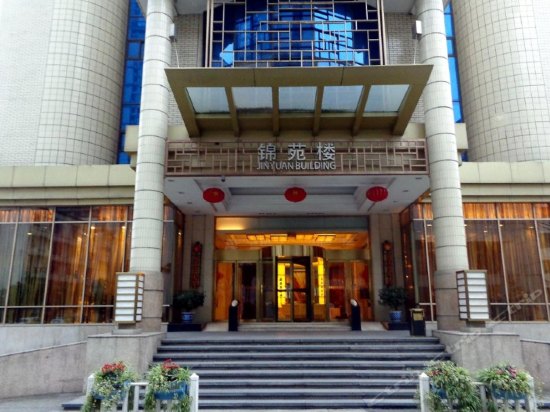 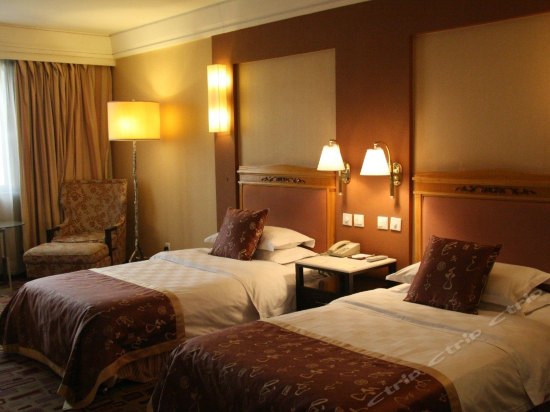 Distance du lieu de réunion : 3 min à piedFraser Suites Chengdu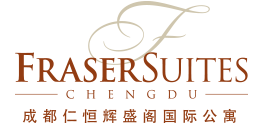 Catégorie : 5 étoilesLe Fraser Suites Chengdu se situe à côté de la ligne 1 du métro, à proximité des principaux centres commerciaux et d’affaires. Inauguré en : 2011 Nombre de chambres : 360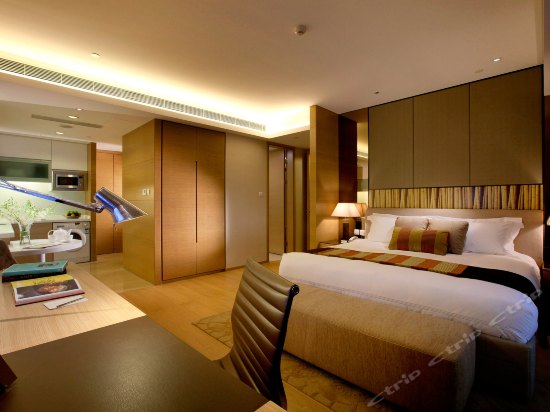 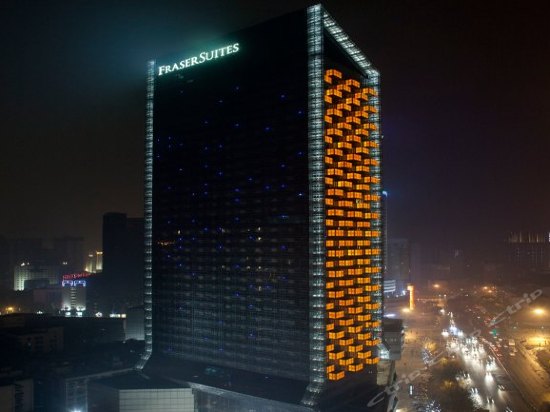 Distance du lieu de réunion : 10 min à pied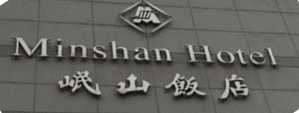 Sichuan Minshan HotelCatégorie : 5 étoilesSitué au cœur de Chengdu, le Sichuan Minshan est l’un des hôtels les plus commodément situés.Inauguré en : 1988Nombre de chambres : 305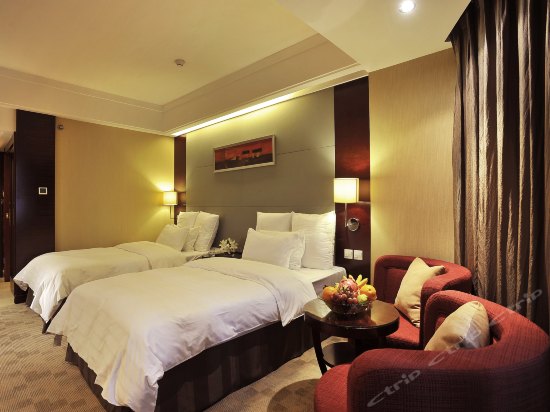 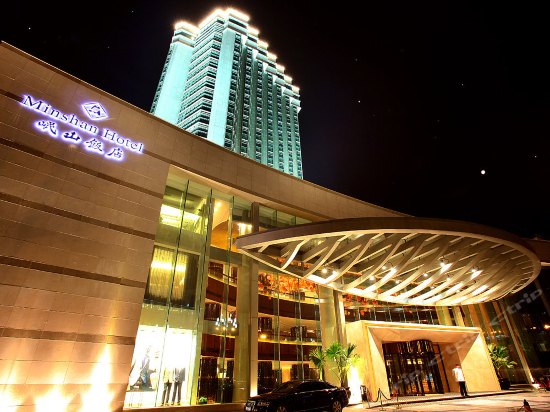 Distance du lieu de réunion : 5 min à piedSofitel Chengdu Taihe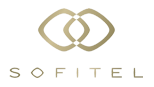 Catégorie : 5 étoiles Le Sofitel Chengdu Taihe est situé sur la rive de la pittoresque rivière Jinjiang. Il se trouve à une courte distance de marche de Chunxi road, l’un des pôles commerciaux les plus dynamiques de la ville, ainsi que du temple Wuhou et que des nombreuses galeries marchandes du centre-ville.Inauguré en : 2003Nombre de chambres : 262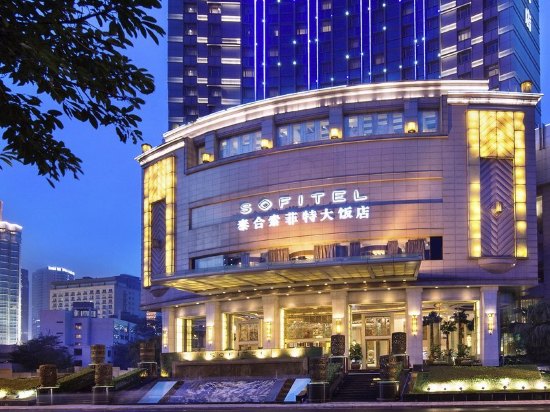 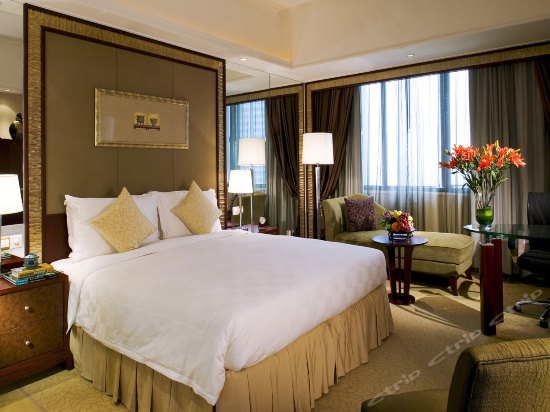 Distance du lieu de réunion : 6 min à pied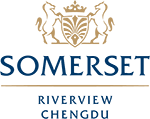 Somerset Riverview Chengdu Catégorie : 5 étoilesSitué sur les rives de la majestueuse rivière Jinjiang, à quelques pas du très animé district de Tianfu, le Somerset Riverview est l’endroit idéal pour vivre et travailler à Chengdu. Avec sa large gamme d’appartements avec service, équipés de cuisines américaines et de systèmes de divertissement, cet hôtel de Chengdu offre à ses clients l’impression d’être chez eux. Il comprend également une salle de conférence, un gymnase entièrement équipé, un ring de boxe, une piscine intérieure, un espace de jeux pour enfants, un jardin sur le toit, un sauna, un hammam et une salle de danse et de yoga. Alliant le confort d’une résidence privée à la sécurité, aux services et aux installations d’un hôtel, c’est le choix idéal pour les séjours de courte et longue durée. Inauguré en : 2009 Nombre de chambres : 200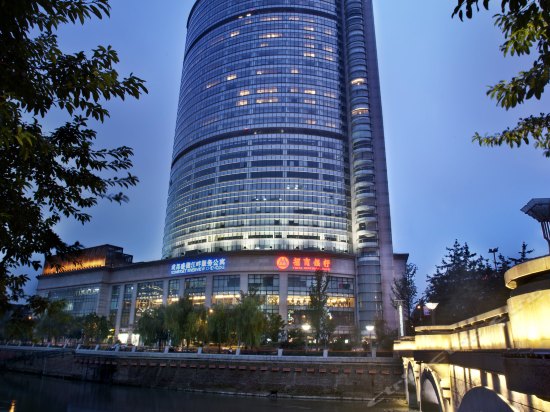 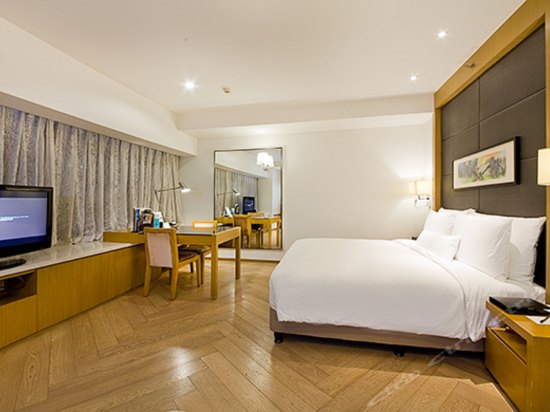 Distance du lieu de réunion : 6 min à pied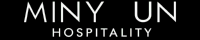 Hôtel Minyoun Suniya Catégorie : 5 étoilesLe Minyoun Suniya est idéalement situé au bord de la rivière, à quelques pas de la plus grande et de la plus célèbre zone piétonne commerçante de Chengdu, l’artère commerciale de Chunxi road.
L’hôtel propose toutes sortes d’installations de détente, notamment des bars karaoké, une salle de sport, un centre de massage et un spa.Inauguré en : 2011 Nombre de chambres : 367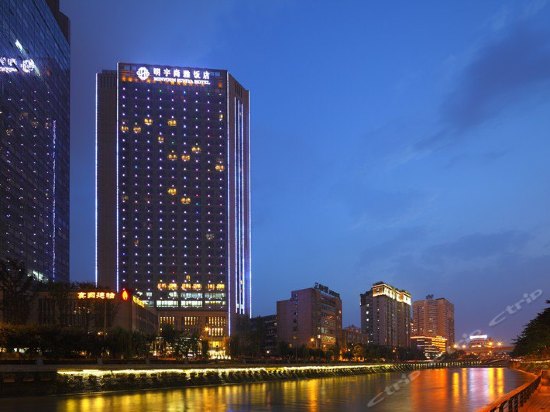 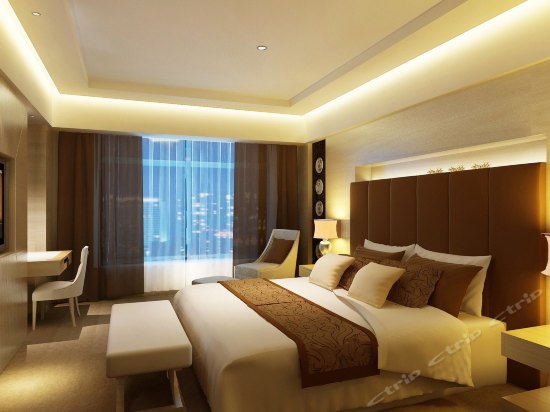 Distance du lieu de réunion : 8 min à piedHôtel JinJiang Generation InternationalCatégorie : 4 étoilesLe Jinjiang Generation International est un hôtel international d’affaires situé près de South Gate Bridge. Outre ses chambres et restaurants, l’hôtel dispose d’un centre de conférence qui peut accueillir jusqu’à 250 personnes, ainsi que d’une salle de karaoké, un sauna, une banque, une agence de voyage et un service de vente de billets d’avion, un bureau de poste, un salon de beauté et une laverie automatique. Inauguré en : 2004Nombre de chambres : 424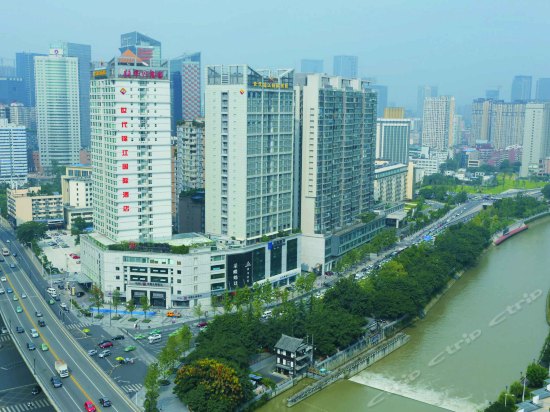 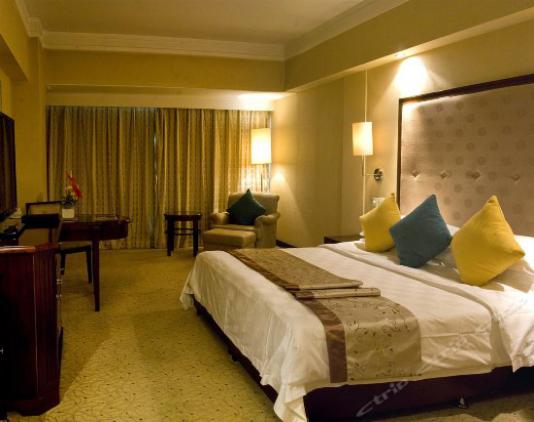 Distance du lieu de réunion : 5 min à pied